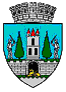 ROMÂNIAJUDEŢUL SATU MARECONSILIUL LOCAL AL MUNICIPIULUI SATU MAREHOTĂRÂREA Nr. 51/27.02.2020privind solicitarea transmiterii dreptului de proprietate asupra imobilului ”Hotel Sport”  situat în municipiul Satu Mare, str. Mileniului nr. 25, din domeniul public al  statului și din administrarea Ministerului Tineretului și Sportului prin Direcția Județeană pentru Sport și Tineret Satu Mare, în domeniul public al Municipiului Satu MareConsiliul local al Municipiului Satu Mare întrunit în ședința ordinară din data de 27.02.2020,Analizând: -proiectul de hotărâre înregistrat sub nr. 9471/17.02.2020, -referatul de aprobare al Primarului municipiului Satu Mare, înregistrat sub nr. 9474/17.02.2020 în calitate de inițiator,-raportul de specialitate al Serviciului Patrimoniu Concesionări Închirieri și al Direcției economice înregistrat sub nr. 9475/17.02.2020, -raportul Serviciului Juridic înregistrat sub nr. 9794/18.02.2020,-adresa nr. 983/05.02.2020 înaintată de către Ministerul Tineretului și Sportului, înregistrată la Primăria municipiului Satu Mare sub nr. 8498/12.02.2020, prin care se solicită corelarea dispozițiilor legale din HCL nr.222/30.08.2018 și nr. 246/27.09.2018 cu prevederile Codului Administrativ,-avizele comisiilor de specialitate ale Consiliului Local Satu Mare,Luând în considerare prevederile:- art. 136 alin.(4)  din Constituția României;- art. 860 alin. (3), art. 881 și art. 885 din  Codul Civil, - Legii privind normele de tehnică legislativă pentru elaborarea actelor normative nr. 24/2000, republicată, cu modificările şi completările ulterioare,În temeiul prevederilor  art. 129 alin. (1), alin. (2) lit. c), ale art. 139 alin. (2)   art. 196 alin. (1) lit. a), art. 286 alin. (4), art. 287 lit.a) și art. 292 alin. (1), alin. (3), alin. (5) și alin. (6) - (11) din Codul administrativ, aprobat prin OUG nr. 57/2019,Consiliul Local al Municipiului Satu Mare adoptă următoarea: H O T Ă R Â R E :Art.1. (1) Se  solicită transmiterea dreptului de proprietate asupra imobilului ”Hotel Sport”  situat în municipiul Satu Mare, str. Mileniului nr. 25, înscris în CF nr. 158951 Satu Mare, nr. top. 1323/6, în suprafață de 2514 mp, având datele de identificare cuprinse în anexă, din domeniul public al statului și din administrarea Ministerului Tineretului și Sportului prin Direcția Județeană pentru Sport și Tineret Satu Mare, în domeniul public al Municipiului Satu Mare.(2) Imobilul identificat la alineatul precedent, se declară ca bun de interes public local.Art.2. (1) Municipiul Satu Mare se obligă să mențină destinația actuală a imobilului și să asigure gratuitatea desfășurării activităților  specifice Ministerului Tineretului și Sportului, precum și ale unităților/instituțiilor din subordinea sau coordonarea acestuia.                    (2) Scopul prevederilor art. 1 din prezenta hotărâre este de a asigura reabilitarea  imobilului ”Hotel Sport”, în termen de 5 ani de la data preluării,  pentru cazarea sportivilor care vor participa la evenimente în municipiul Satu Mare.Art.3. În situația în care, în urma controlului, se constată că imobilul transmis potrivit art. 1 nu a fost reabilitat în termenul menționat la art. 2 alin.(2) și nu este folosit în conformitate cu destinația, imobilul revine de drept domeniului public al  statului și în  administrarea Ministerului Tineretului și Sportului prin Direcția Județeană pentru Sport și Tineret Satu Mare.  Art.4. (1) Municipiul Satu Mare se obligă să reabiliteze și să întrețină imobilul transmis.            (2) Predarea preluarea imobilului care face obiectul prezentei hotărâri se face pe bază de protocol între părți, la valoarea de inventar de la data transmiterii, în termen de 30 de zile de la data intrării în vigoare a Hotărârii de Guvern.            (3) La transmiterea imobilului se vor preda mijloacele fixe și obiectele de inventar din dotare.           (4) Preluarea imobilului se face cu respectarea situației juridice existente la data transmiterii dreptului de proprietate.           (5) Municipiul Satu Mare se va subroga în toate drepturile și obligațiile ce decurg din exercitarea drepturilor reale asupra imobilului solicitat pentru transmitere.          (6) Odată cu predarea imobilului se va preda-prelua activul și pasivul conform situației contabile și juridice la data predării.          (7) În termen de 30 de zile de la preluarea imobilului se va proceda la înscrierea în evidențele de carte funciară a dreptului de proprietate publică în favoare Municipiului Satu Mare, în condițiile legii. 	Art.5. Cu data prezentei hotărâri, își încetează aplicabilitatea Hotărârea Consiliului Local Satu Mare nr. 222/30.08.2018 și Hotărârea Consiliului Local Satu Mare  nr. 246/27.09.2018 privind solicitarea transmiterii dreptului de proprietate a imobilului ”Hotel Sport”  situat în municipiul Satu Mare, str. Mileniului nr. 25, din domeniul public al  statului și din administrarea Ministerului Tineretului și Sportului prin Direcția Județeană pentru Sport și Tineret Satu Mare, în domeniul public al Municipiului Satu Mare.Art.6. Cu ducerea la îndeplinire a prezentei hotărâri se încredințează Primarul Municipiului Satu Mare prin Serviciul Patrimoniu, Concesionări, Închirieri.Art.7. Prezenta hotărâre se comunică, prin intermediul secretarului general, în termenul prevăzut de lege: Primarului municipiului Satu Mare, Instituţiei Prefectului - Judeţul Satu Mare şi Serviciului Patrimoniu, Concesionări, Închirieri și Direcției Județeane pentru Sport și Tineret Satu Mare.    Președinte de ședință,				     ContrasemneazăAlbu Adrian 					     Secretar general,                                                                                  Mihaela Maria RacolţaPrezenta hotărâre a fost adoptată cu respectarea prevederilor art. 139 alin. (2)  din O.U.G. nr. 57/2019 privind Codul administrativ;Redactat în 6 exemplare originale                                                                     Total consilieri în funcţie23Nr. total al consilierilor prezenţi22Nr total al consilierilor absenţi1Voturi pentru22Voturi împotrivă0Abţineri0